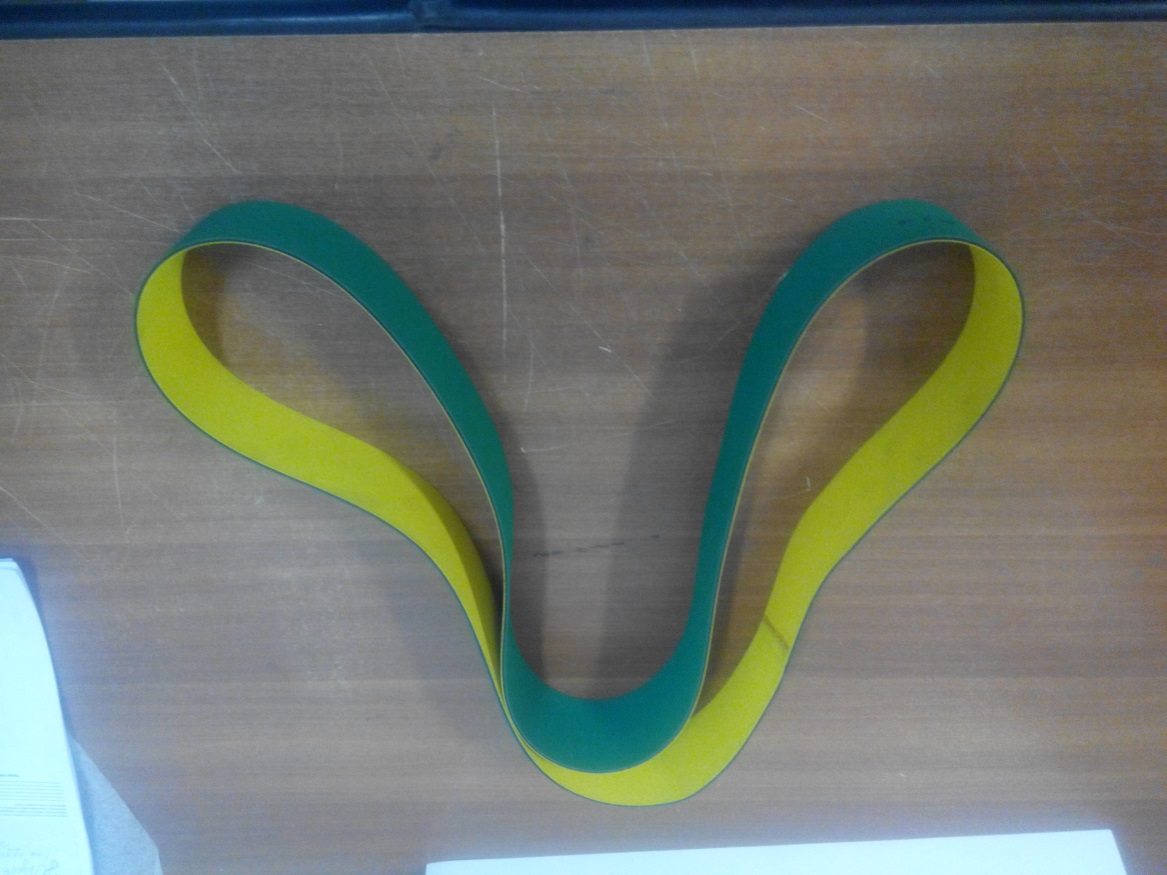 Код из 1САрт.Наименование БрендПоставщикТехнические характеристикиГабаритыД*Ш*В,ммВесгрМатериалМесто установкиНазначение01989Ремень VB60203060х203001989ChangIron60х2030